ESCOLA: C.E.M.E RECANTO DA CRIANÇA PROFESSORA REGENTE: DENISE COSTA LECHINESKITURMA: 1° ANO  TURNO: VESPERTINOSEMANA: 24 A 28 DE AGOSTO DE 2020.ATIVIDADES REMOTASATIVIDADES NÃO PRESENCIAISSEGUNDA-FEIRA:PORTUGUÊS: LDI DE PORTUGUÊS (AGENDA TELEFÔNICA) REALIZAR AS ATIVIDADES DA PÁGINA.16 DO LDI. NA QUESTÃO D (PÁGINA DA AGENDA 1) OS ALUNOS DEVEM ESCREVER O NOME DE UMA PESSOA QUE COMEÇA COM A LETRA D, E (TELA DA AGENDA 2) UM NOME QUE INICIA COM T. A SEGUIR PÁGINA.17, RECORTAR AS IMAGENS DA LATERAL DA FOLHA, E COLAR SOB AS INFORMAÇÕES DO QUE REPRESENTAM. CIÊNCIAS: LDI DE CIÊNCIAS: RESPONDER AS QUESTÕES DA PÁGINA.15 DO LDI. DEPOIS RECORTAR OS ÓRGÃOS DOS SENTIDOS NA LATERAL DA FOLHA, E COLAR NOS ESPAÇOS ONDE CONSEGUIMOS PERCEBER ESSES ÓRGÃOS. ATIVIDADE EXTRA DA APOSTILA: HOJE IREMOS FAZER DUAS ATIVIDADES DA APOSTILA DE APOIO:1ª ESCREVER PALAVRAS JUNTANDO AS FORMAS IGUAIS;2ª RESOLVER OS PROBLEMINHAS. 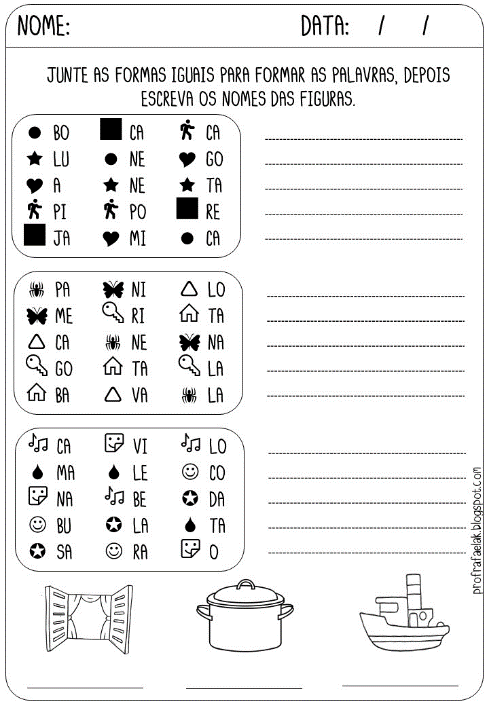 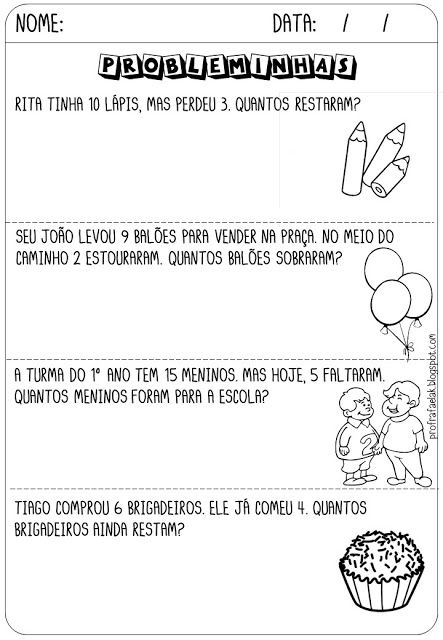 TERÇA-FEIRA:MATEMÁTICA: LDI DE MATEMÁTICA (SUBTRAÇÃO, FIGURAS GEOMÉTRICAS E TEMPO) ATIVIDADES DAS PÁGINAS 22 E 23. DESTACAR DO MATERIAL DE APOIO OS ANIMAIS E COLAR AO LADO DA FORMA DO CERCADO EM QUE ELES ESTÃO. E A ATIVIDADE 2 É RECORTAR, COLORIR AS FORMAS GEOMÉTRICAS QUE DESTACOU, E FORMAR UMA FIGURA COM ELAS EM UMA FOLHA. FOLHAS PARA DESTACAR DO MATERIAL DE APOIO: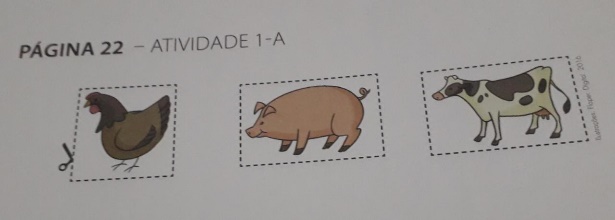 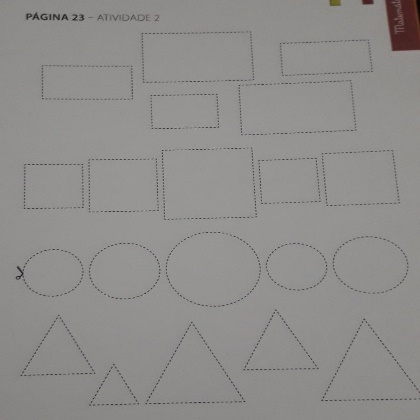 ATIVIDADE EXTRA DA APOSTILA: COMPLETAR A CRUZADINHA, E AS FRASES. QUARTA-FEIRA:HISTÓRIA: LDI DE HISTÓRIA (OUTROS NÓS FORA DO BRASIL) REALIZAR A ATIVIDADE DA PESQUISA, PÁGINA 14, QUAL DEVEM DESTACAR DO MATERIAL DE APOIO A FOLHA E COMPLETAR COM DESENHOS DAS TAREFAS FEITAS PELA FAMÍLIA. FOLHA PARA DESTACAR DO MATERIAL DE APOIO: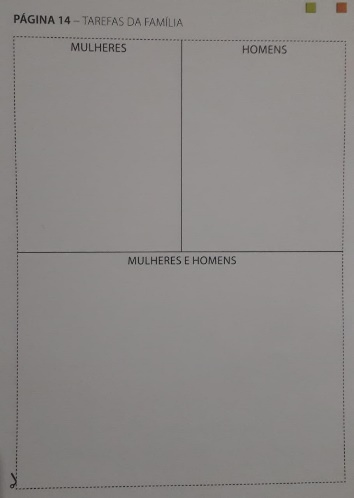 ATIVIDADE EXTRA DA APOSTILA: HOJE IREMOS FAZER DUAS ATIVIDADES DA APOSTILA DE APOIO:1ª RESPONDER UM POUCO SOBRE VOCÊ;2ª ESCREVER OS NOMES DOS CÔMODOS DA CASA E COLORIR. 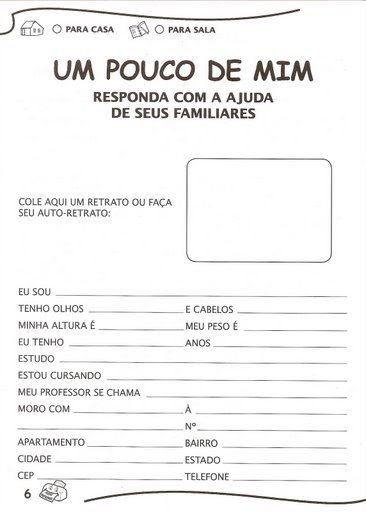 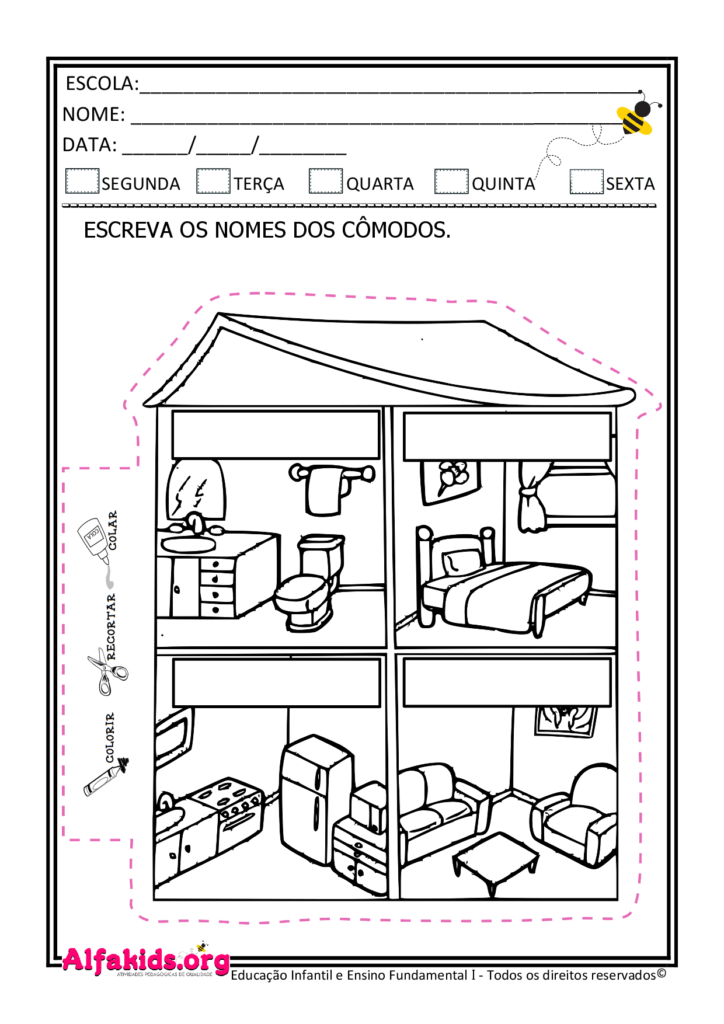 QUINTA-FEIRAGEOGRAFIA:  LDI DE GEOGRAFIA (MORADIAS EM DIFERENTES LUGARES) COMPLETAR AS FRASES DA PÁGINA 14 QUESTÃO 3 COM BASE NA MÚSICA MEU REINO DA PÁGINA 11. ATIVIDADE EXTRA DA APOSTILA: REESCREVA AS FRASES SUBSTITUINDO OS DESENHOS POR SEUS NOMES: 1ª REESCREVER A FRASE;2ª COMPLETAR COM OS NÚMEROS QUE FALTAM.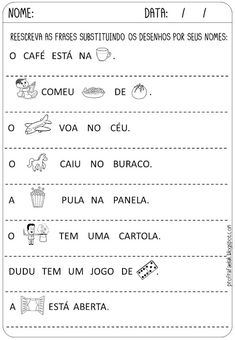 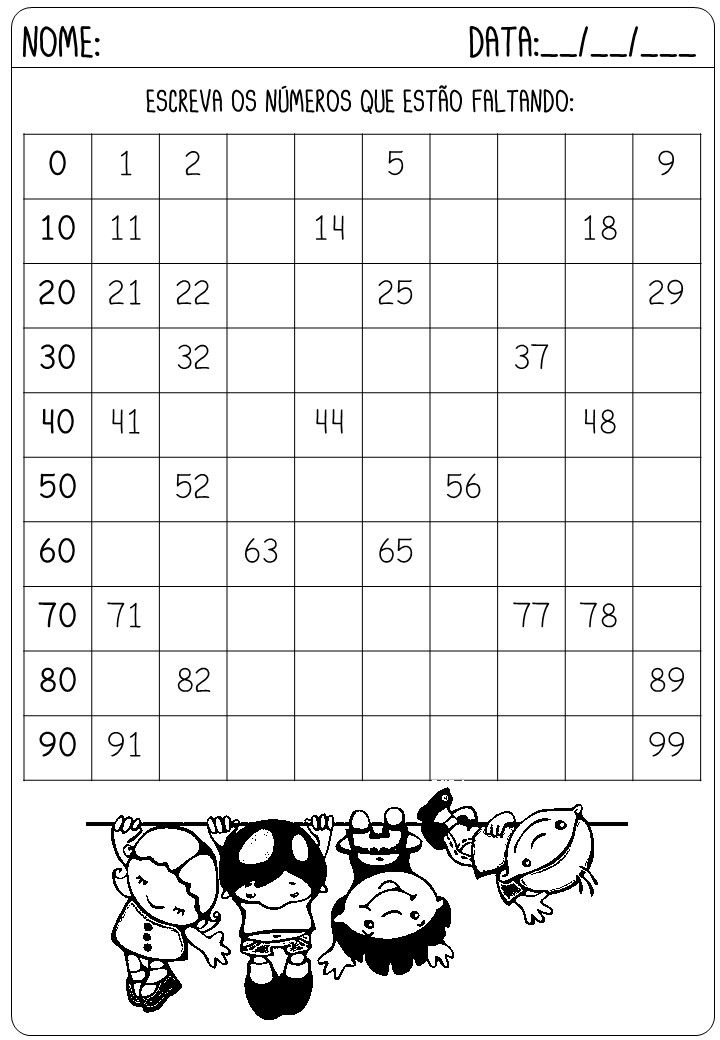 CRUZADINHACOMPLETAR A CRUZADINHA, OBEDECENDO Á NUMERAÇÃO DAS ILUSTRAÇÕES: 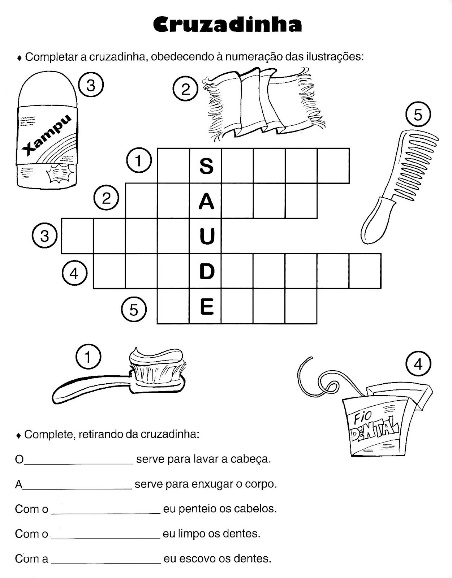 O ______________________________ SERVE PARA LAVAR A CABEÇA;A _________________________________ SERVE PARA ENXUGAR O CORPO;COM O ____________________________ EU PENTEIO OS CABELOS;COM O ____________________________ EU LIMPO OS DENTES;COM A _________________________ EU ESCOVO OS DENTES.